个人失业补助金网上申领一.登录营口人力资源网（http://www.lnyk.lss.gov.cn:9301/）如下页面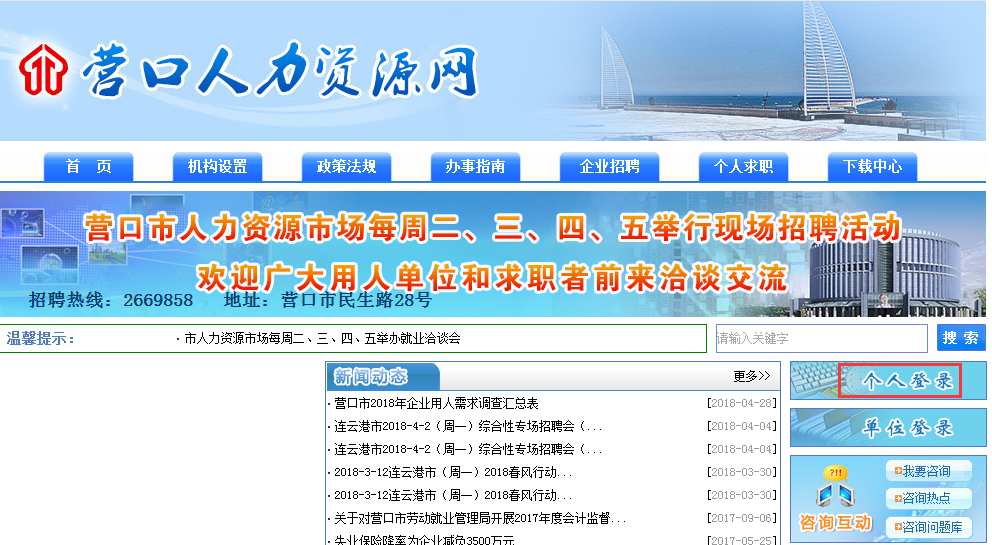 二．点击上图的“个人登录”按钮后跳转到如下页面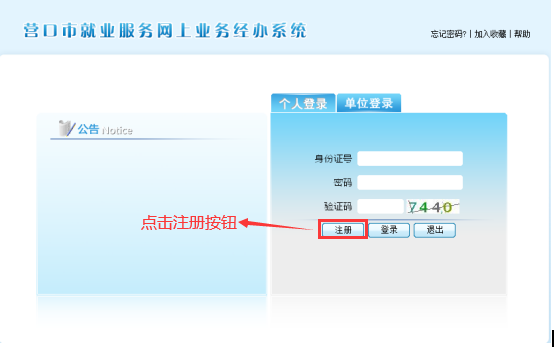 三．个人注册账号流程点击上图的“注册按钮”如下图，红色*号的是必填项，按照右侧的要求填写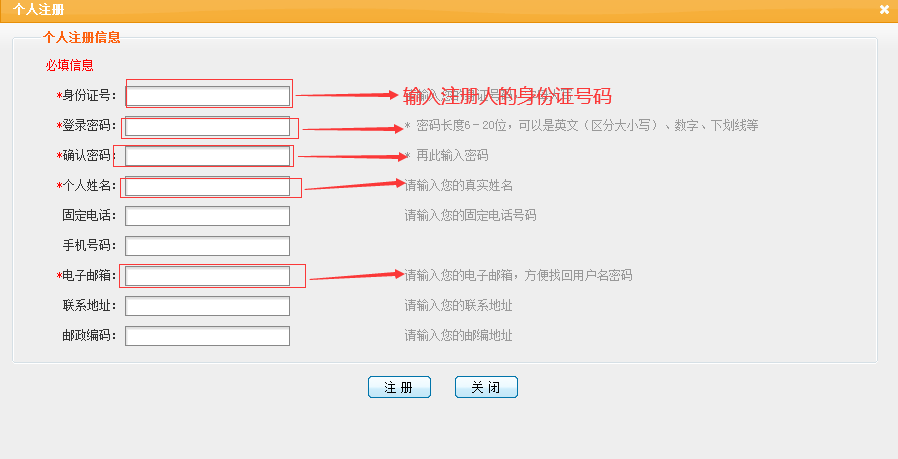 2.点击上图的“注册”按钮，如果已经注册会提示如下页面，直接用原有账号密码登录，如果登录提示密码不正确，联系经办人员重置密码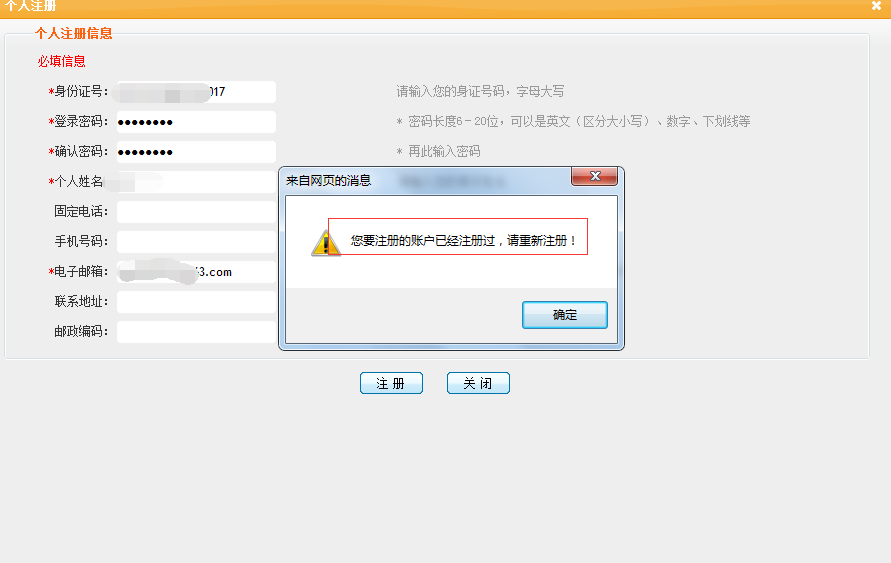 3.点击图片的“注册”按钮，注册成功会如下图提示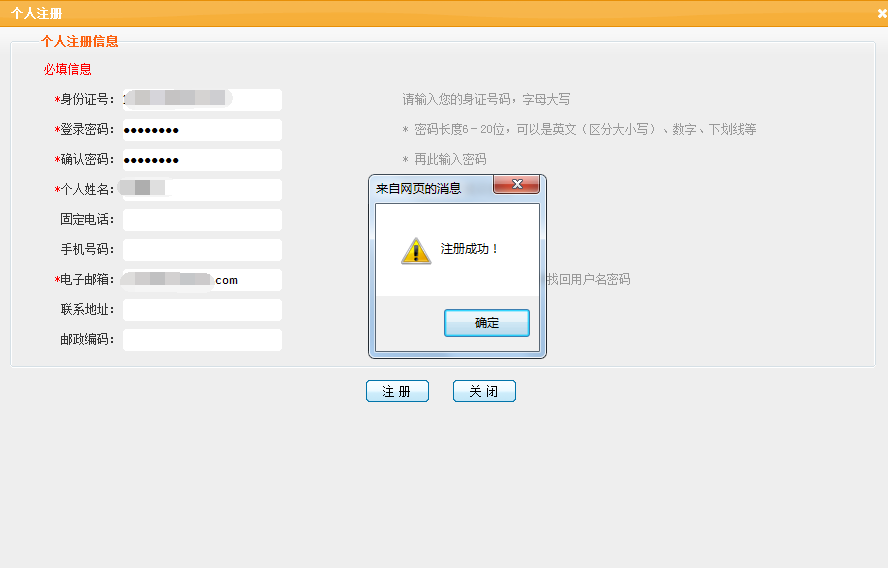 个人申领流程输入身份证，密码及验证码后点击“登录”按钮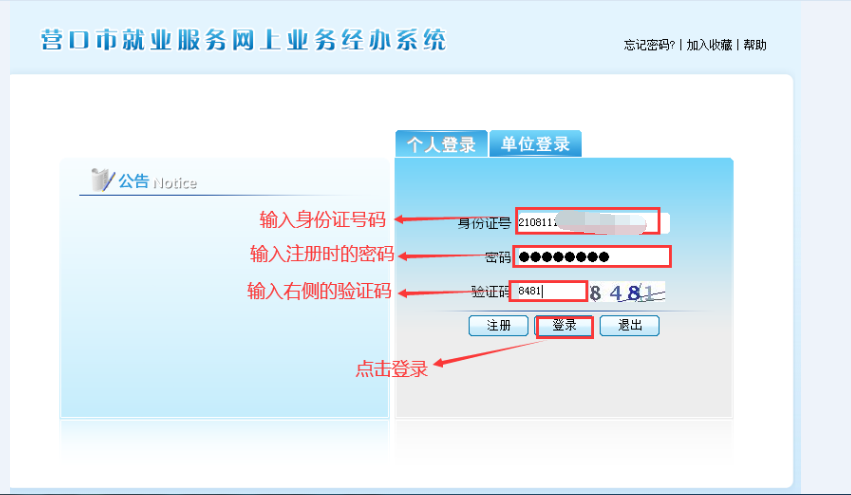 2.登录成功后页面如下，点击“失业补助金申请”按钮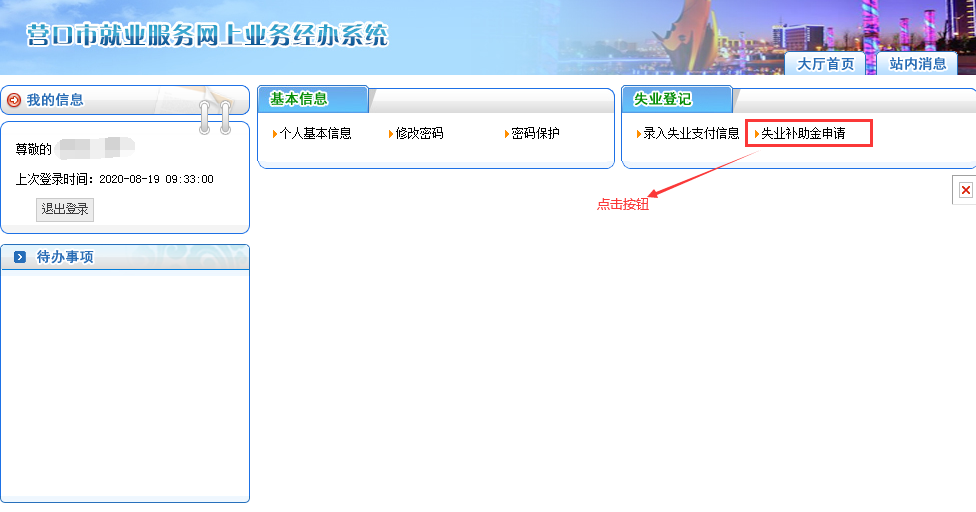 3.点击“失业补助金申请”按钮如下图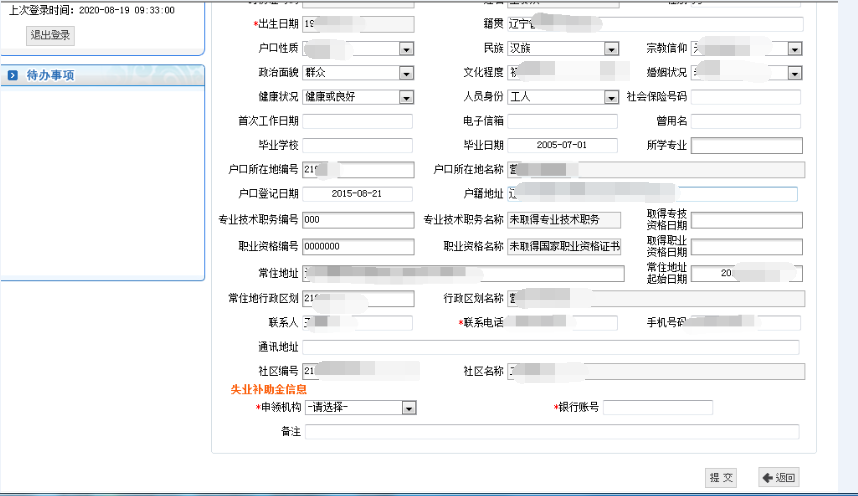 4.如下操作后点击“提交”按钮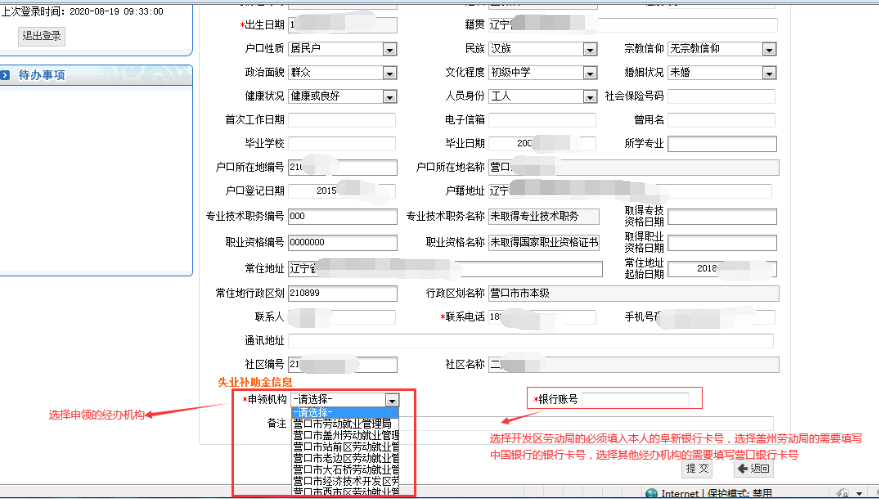 需要选择领取的经办机构经办机构选择开发区劳动局需要输入本人阜新银行卡号5.“提交”完成再次点击“失业补助金申请”按钮如下图片，显示正在审核不能再次提交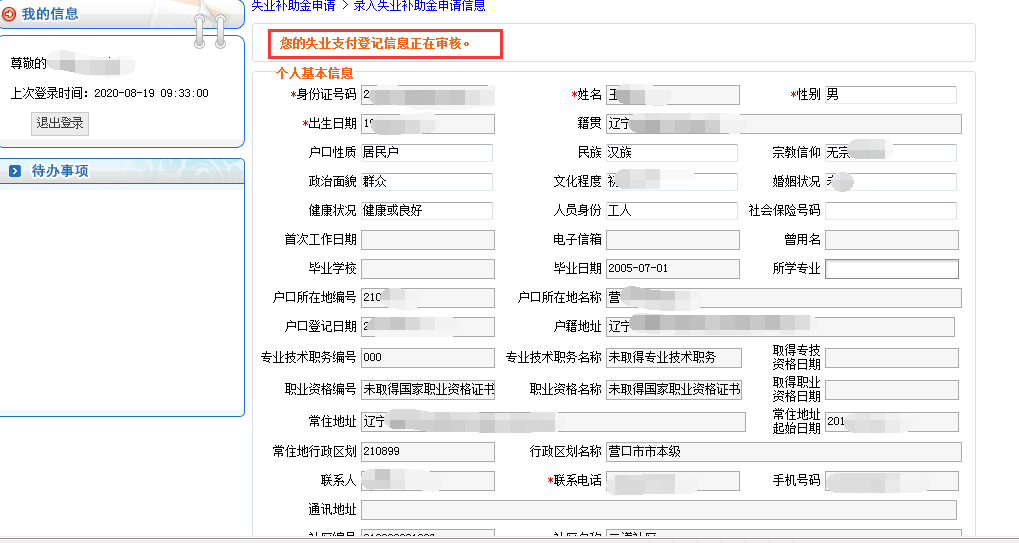 6.经人人员受理业务并审核通过后如下图所示，页面左上侧提示审核通过，页面下方待遇标准和享受开始及终止月份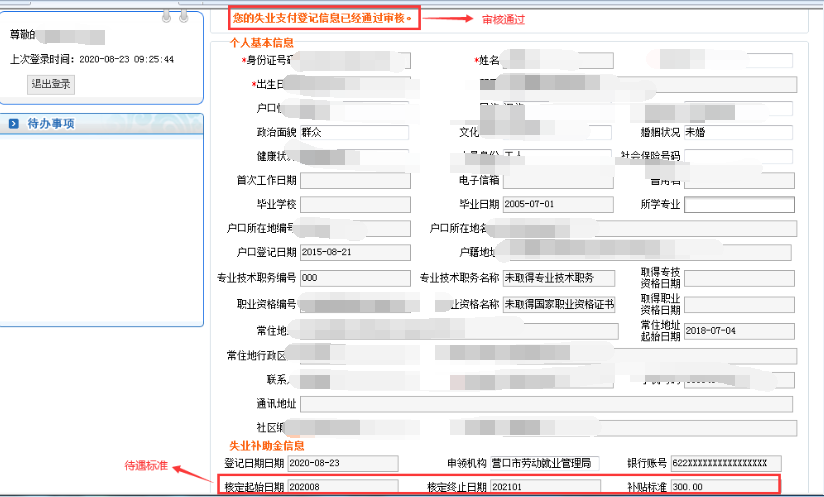 